КАРАР                                                                                          РЕШЕНИЕ			О целевой программе «Профилактика терроризма и экстремизма, обеспечения безопасности населения и территории сельского поселения Шаранский сельсовет  муниципального района Шаранский район Республики Башкортостан  на 2013 - 2015 годы»В целях реализации законов Российской Федерации «О противодействии терроризму», «О противодействии экстремистской деятельности», Комплексного плана профилактики терроризма и экстремизма, обеспечения безопасности населения и территории Республики Башкортостан на 2013 - 2015 годы, Совет  сельского поселения Шаранский сельсовет муниципального района Шаранский район Республики Башкортостан решил:Утвердить прилагаемую Программу «Профилактика терроризма и экстремизма, обеспечения безопасности населения и территории сельского поселения Шаранский сельсовет  муниципального района Шаранский район Республики Башкортостан на 2013 - 2015 годы» (далее - Программа).Администрации сельского поселения обеспечить финансирование мероприятий Программы, исходя из возможностей бюджета сельского поселения Шаранский сельсовет муниципального района Шаранский район Республики Башкортостан.Реализацию Программы осуществляет администрация сельского поселения Шаранский сельсовет.Рекомендовать  руководителям учреждений  и хозяйствам  принять участие в реализации мероприятий Программы.5.  Настоящее решение вступает в силу с момента обнародования на досках        информации на официальном сайте сельского поселения Башкортостан         www/ www.sharan.sharan-sovet.ru.ru., в сельской библиотеке с. Наратасты.Контроль за выполнением настоящей Программы возложить на Комиссию по                                 социально-гуманитарным вопросам.Глава сельского поселения                                                   Р.Р.Мануров        с. Шаран24 мая 2013 г№ 234Приложениек решению Совета сельского поселения Шаранский сельсовет от  24 мая  2013 г. №  234МУНИЦИПАЛЬНАЯ ЦЕЛЕВАЯ ПРОГРАММА«Профилактика терроризма и экстремизма, обеспечения безопасности населения на территории сельского поселения Шаранский сельсовет муниципального района Шаранский район Республики Башкортостан на 2013 - 2015 годы»с.Шаран– 2013Содержание:Паспорт ПрограммыСодержание проблемы и обоснование необходимости ее решения программными методамиЦели и задачи ПрограммыСроки и этапы реализации ПрограммыОбъемы и источники финансирования ПрограммыМеханизм реализации Программы и контроль за ходом ее выполненияОценка социально-экономической эффективности реализации ПрограммыПеречень программных мероприятийПаспорт ПрограммыСодержание проблемы и обоснование необходимости ее решения программными методамиСитуация в сфере борьбы с терроризмом и экстремизмом на территории Российской Федерации остается напряженной. Наличие на территории сельского поселения Шаранский сельсовет жизненно важных объектов и мест массового пребывания людей является фактором возможного планирования террористических акций, поэтому сохраняется реальная угроза безопасности жителей.Наиболее остро стоит проблема антитеррористической защищенности объектов социальной сферы. В учреждениях здравоохранения, образования, культуры, в спортивных сооружениях постоянно находится большое количество людей, в том числе и детей, а уровень материально-технической оснащенности указанных учреждений достаточно уязвим в террористическом отношении.Вопросы отсутствия на объектах социальной сферы тревожной кнопки, системы оповещения и видеонаблюдения, металлических дверей и металлодетекторов, ремонта внешних ограждений, содержания круглосуточной охраны, создания оборудованных автомобильных стоянок на безопасном расстоянии от объектов требуют планомерного решения. Имеют место недостаточные знания и отсутствие практических навыков обучающихся, посетителей и работников учреждений правилам поведения в чрезвычайных ситуациях, вызванных проявлениями терроризма и экстремизма. Данная Программа дает возможность улучшить антитеррористическую защищенность объектов социальной сферы, а также снизить существующую социальную напряженность, вызванную боязнью людей возникновения террористической угрозы. Цели и задачи ПрограммыЦелями Программы являются повышение уровня безопасности и защищенности населения и территории сельского поселения муниципального района от угроз терроризма и экстремизма, предупреждение и пресечение распространения террористической и экстремистской идеологии, минимизация риска воздействия опасных токсичных веществ на человека и среду его обитания.Для решения поставленных целей необходима реализация следующих задач:- повышение уровня межведомственного взаимодействия по профилактике терроризма и экстремизма,- совершенствование системы профилактических мер, направленных на противодействие терроризму,- устранение предпосылок и условий возникновения террористических и экстремистских проявлений,- обеспечение антитеррористической устойчивости и безопасного функционирования объектов на территории сельского поселения муниципального района,- реализация комплекса предупредительных мер в отношении источников химической, радиационной и биологической опасности,- повышение уровня информированности и просвещения населения по вопросам обеспечения безопасности, противодействия терроризму и идеологии,- достижение взаимопонимания и взаимного уважения в вопросах межэтнического и межкультурного сотрудничества, - укрепление межнационального согласия.Исполнение мероприятий Программы позволит решить острые проблемы в части создания условий реального снижения напряженности в обществе, повышения уровня антитеррористической защиты.Сроки и этапы реализации ПрограммыПрограмма реализуется в течение 2013 - 2015 годов без деления на этапы. 4. Объемы и источники финансирования ПрограммыПрогнозируемый объем финансирования Программы – 5 тыс. рублей за счет средств местного бюджета .По годам финансирование составляет:Объемы финансирования Программы носят прогнозный характер и подлежат ежегодному уточнению при формировании проекта бюджета сельского поселения на соответствующий год, исходя из возможностей бюджета сельского поселения и степени реализации мероприятий Программы.  5. Механизм реализации Программы и контроль за ходом ее выполнения	Ответственными за выполнение мероприятий Программы в установленные сроки являются исполнители Программы. 	В ходе реализации Программы отдельные ее мероприятия в установленном порядке могут уточнятся, а объемы финансирования корректироваться с учетом утвержденных расходов бюджета сельского поселения.    	При отсутствии финансирования мероприятий Программы, сроки выполнения отдельных мероприятий могут переноситься либо сниматься с контроля. Решение о переносе сроков принимаются на заседании при главе  сельского поселения. Исполнители мероприятий Программы представляют информацию о ходе их выполнения в администрацию  сельского поселения  ежегодно              к 1 июля и 1 января.	Контроль за исполнением программных мероприятий осуществляет администрация сельского поселения.	Ход и результаты выполнения мероприятий Программы ежеквартально рассматриваются на очередном заседании при главе сельского поселения и могут быть освещены на досках информации в населенных пунктах и в библиотеке. Оценка социально-экономической эффективности реализации ПрограммыЭффективность реализации Программы определяется:- укреплением межведомственного взаимодействия;- обеспечением безопасного функционирования потенциально опасных объектов; - сохранением этнополитической стабильности и конфессионального согласия на территории сельского поселения ; - улучшением технической оснащенности правоохранительных органов, привлекаемых для ликвидации террористических актов и минимизации их последствий. Основные целевые показатели реализации Программы: - повышение уровня антитеррористической устойчивости объектов жизнеобеспечения; - повышение уровня антитеррористической защищенности мест массового пребывания людей; - повышение степени информирования населения о мерах, принимаемых органами исполнительной власти сельского поселения  в сфере противодействия терроризму и экстремизму; - сокращение числа лиц, нелегально пребывающих на территории сельского поселения .Перечень программных мероприятий (прилагается)ПЕРЕЧЕНЬмероприятий программы профилактики терроризма и экстремизма, обеспечения безопасности населения и территории сельского поселения Шаранский сельсовет муниципального района Шаранский район Республики Башкортостан на 2013 - 2015 годыБашкортостан РеспубликаһыШаран районымуниципаль районыныңШаран ауыл Советы ауыл биләмәһе Советы452630 Шаран ауылы, 1-се май урамы  62Тел.(347) 2-22-43,e-mail:sssharanss@yandex.ruШаран  ауылы, тел.(34769) 2-22-43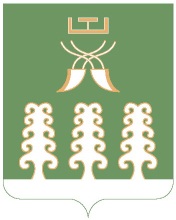 Республика БашкортостанСовет сельского поселенияШаранский сельсоветмуниципального районаШаранский район452630 с. Шаран ул. Первомайская,62Тел.(347) 2-22-43,e-mail:sssharanss@yandex.ruс. Шаран тел.(34769) 2-22-43Наименование ПрограммыМуниципальная целевая программа «Профилактика терроризма и экстремизма, обеспечения безопасности населения и территории сельского поселения Шаранский сельсовет муниципального района Шаранский район Республики Башкортостан на 2013 - 2015 годы»Основание для разработки ПрограммыФедеральные законы от 06.10.2003 № 131-ФЗ «Об общих принципах организации местного самоуправления в Российской Федерации», от 06.03.2006 № 35-ФЗ «О противодействии терроризму», от 25.07.2002 № 114-ФЗ                        «О противодействии экстремистской деятельности», Комплексный план профилактики терроризма и экстремизма, обеспечения безопасности населения и территории РБ на 2013 - 2015 годы Основной разработчик ПрограммыАдминистрация сельского поселения Шаранский сельсовет муниципального района Шаранский район Республики БашкортостанЦели и задачи ПрограммыЦели:- повышение уровня безопасности и защищенности населения и территории сельского поселения муниципального района  от угроз терроризма и экстремизма,- предупреждение и пресечение распространения террористической и экстремистской идеологии,- минимизация риска воздействия опасных токсичных веществ на человека и среду его обитанияЗадачи:- совершенствование системы профилактических мер, направленных на противодействие терроризму,- обеспечение антитеррористической устойчивости и безопасного функционирования объектов на территории сельского поселения муниципального района,- реализация комплекса предупредительных мер в отношении источников химической, радиационной и биологической опасности,- повышение уровня информированности и просвещения населения по вопросам обеспечения безопасности, противодействия терроризму и идеологии экстремизма.Сроки реализации Программы2013 - 2015 годы без деления на этапыИсточники финансирования ПрограммыЗа счет средств организаций, хозяйств и учреждений, бюджета сельского поселенияОбъемы и источники финансирования программыПрогнозируемый объем финансирования Программы – 5 тыс. рублей за счет средств организаций, предприятий и учреждений, бюджета сельского поселения Шаранский сельсовет муниципального районаОжидаемые конечные результаты реализации ПрограммыСнижение возможности совершения террористических актов на территории сельского поселения Шаранский сельсовет;создание системы антитеррористической защищенности объектов социальной сферы и мест массового пребывания людей.  ГодВсего (тыс. рублей)2013 15002014 15002015 2000№п/пНаименование мероприятийИсполнителиСрок испол-ненияИсточ-ник финан-сирова-нияОбъем финансирования (тыс.руб.)Объем финансирования (тыс.руб.)Объем финансирования (тыс.руб.)Объем финансирования (тыс.руб.)Объем финансирования (тыс.руб.)Объем финансирования (тыс.руб.)Объем финансирования (тыс.руб.)Ожидаемый результат реализации мероприя-тий ПрограммыОжидаемый результат реализации мероприя-тий ПрограммыОжидаемый результат реализации мероприя-тий ПрограммыОжидаемый результат реализации мероприя-тий ПрограммыОжидаемый результат реализации мероприя-тий Программы№п/пНаименование мероприятийИсполнителиСрок испол-ненияИсточ-ник финан-сирова-ниявсегов том числе по годамв том числе по годамв том числе по годамв том числе по годамв том числе по годамв том числе по годамОжидаемый результат реализации мероприя-тий ПрограммыОжидаемый результат реализации мероприя-тий ПрограммыОжидаемый результат реализации мероприя-тий ПрограммыОжидаемый результат реализации мероприя-тий ПрограммыОжидаемый результат реализации мероприя-тий Программы№п/пНаименование мероприятийИсполнителиСрок испол-ненияИсточ-ник финан-сирова-ниявсего201320132014201420152015Ожидаемый результат реализации мероприя-тий ПрограммыОжидаемый результат реализации мероприя-тий ПрограммыОжидаемый результат реализации мероприя-тий ПрограммыОжидаемый результат реализации мероприя-тий ПрограммыОжидаемый результат реализации мероприя-тий Программы1234567788       9       910101010101. Профилактика и предупреждение террористических и экстремистских проявлений1. Профилактика и предупреждение террористических и экстремистских проявлений1. Профилактика и предупреждение террористических и экстремистских проявлений1. Профилактика и предупреждение террористических и экстремистских проявлений1. Профилактика и предупреждение террористических и экстремистских проявлений1. Профилактика и предупреждение террористических и экстремистских проявлений1. Профилактика и предупреждение террористических и экстремистских проявлений1. Профилактика и предупреждение террористических и экстремистских проявлений1. Профилактика и предупреждение террористических и экстремистских проявлений1. Профилактика и предупреждение террористических и экстремистских проявлений1. Профилактика и предупреждение террористических и экстремистских проявлений1. Профилактика и предупреждение террористических и экстремистских проявлений1. Профилактика и предупреждение террористических и экстремистских проявлений1. Профилактика и предупреждение террористических и экстремистских проявлений1. Профилактика и предупреждение террористических и экстремистских проявлений1. Профилактика и предупреждение террористических и экстремистских проявлений1. Профилактика и предупреждение террористических и экстремистских проявлений1.1.Организация выполнения, в части касающейся, решений Национального антитеррористического комитета и Антитеррористической комиссии Республики БашкортостанАдминистрация сельского поселениясогласно реше-ниямСнижение риска совершения террористи-ческих актов, снижение масштабов негативных последствий ЧССнижение риска совершения террористи-ческих актов, снижение масштабов негативных последствий ЧССнижение риска совершения террористи-ческих актов, снижение масштабов негативных последствий ЧССнижение риска совершения террористи-ческих актов, снижение масштабов негативных последствий ЧССнижение риска совершения террористи-ческих актов, снижение масштабов негативных последствий ЧС1.2.Корректировка планов мероприятий по профилактике терроризма и экстремизма Администрация сельского  поселения, учреждения образования, культуры, здравоохраненияежегодноСнижение риска совершения террористи-ческих актов, снижение масштабов негативных последствий ЧССнижение риска совершения террористи-ческих актов, снижение масштабов негативных последствий ЧССнижение риска совершения террористи-ческих актов, снижение масштабов негативных последствий ЧССнижение риска совершения террористи-ческих актов, снижение масштабов негативных последствий ЧССнижение риска совершения террористи-ческих актов, снижение масштабов негативных последствий ЧС1.3.Разработка паспортов безопасности территорий сельского  поселенияАдминистрация сельского поселения2013 годСнижение риска совершения террористи-ческих актов, снижение масштабов негативных последствий ЧССнижение риска совершения террористи-ческих актов, снижение масштабов негативных последствий ЧССнижение риска совершения террористи-ческих актов, снижение масштабов негативных последствий ЧССнижение риска совершения террористи-ческих актов, снижение масштабов негативных последствий ЧССнижение риска совершения террористи-ческих актов, снижение масштабов негативных последствий ЧС1.4.Корректировка паспортов безопасности объектов с массовым пребыванием людейСДК, клубы, ФАП, школы, библиотеки  ежегодно1.5.Обследование и укрепление подвальных и чердачных помещений, подъездов, жилищного фонда на предмет антитеррористической защищенности администрации организаций,  учреждений, сельского  поселения2013-2015 годысредства испол-нителейУсиление антитеррор-истической защищен-ностиУсиление антитеррор-истической защищен-ностиУсиление антитеррор-истической защищен-ности1.6Проверка состояния и обеспечение антитеррористической защищенности потенциально опасных, пожароопасных объектов, объектов энергетики, водоснабженияадминистрация сельского поселения:2013-2015 годыСобств. средстваСнижение риска совершения террористи-ческих актовСнижение риска совершения террористи-ческих актовСнижение риска совершения террористи-ческих актов1.7.Проведение тренировок по отработке сил и средств по предупреждению и ликвидации последствий террористического актапо особому плану учреждений2013-2015 годы(1 раз в полу-годие)средства испол-нителейПривитие практичес-ких навыков по предупреж-дению террактовПривитие практичес-ких навыков по предупреж-дению террактовПривитие практичес-ких навыков по предупреж-дению террактов1.8.Проверка неиспользуемых (заброшенных и нежилых) или использующихся не по назначению строений и помещенийадминистрация сельского поселения, хозяйства совместно с участковым инспектором2013-2015 годыПредупреждение несанкцио-нирован-ного доступаПредупреждение несанкцио-нирован-ного доступаПредупреждение несанкцио-нирован-ного доступа1.9.Обеспечение размещения в транспортных средствах, осуществляющих регулярные перевозки пассажиров, информации о необходимости проявления бдительности при обнаружении бесхозных вещей и предметовАдминистрации школ, сельского поселения2013-2015 годысредства испол-нителейИнформирование населения о действиях при угрозе совершения терактов на транспортеИнформирование населения о действиях при угрозе совершения терактов на транспортеИнформирование населения о действиях при угрозе совершения терактов на транспорте1.10.Выявление граждан, сдающих помещения в аренду (в пользование) лицам без регистрации (в ходе операции «Нелегальный мигрант»)администрация сельского поселения совместно с участковым инспектором2013-2015 годыПредупреждение террористи-ческих актовПредупреждение террористи-ческих актовПредупреждение террористи-ческих актов1.11Выявление фактов незаконного использования иностранной рабочей силы (в ходе операции «Нелегальный мигрант»)администрация сельского поселения 2013-2015 годыПредупреждение террорист. актовПредупреждение террорист. актовПредупреждение террорист. актов1.12.Проведение цикла лекций и бесед с приглашением представителей правоохранительных органов в учреждениях образования района, направленных на профилактику проявлений терроризма и экстремизма, преступлений против личности, общества, государства в молодежной среде ПО "Знание"2013-2015 годыПропаганда законопос-лушного образа жизниПропаганда законопос-лушного образа жизниПропаганда законопос-лушного образа жизни1.13.Проведение в период месячника безопасности детей занятий по профилактике заведомо ложных сообщений о террористических актах в учреждениях образования  сельского поселенияадминистрация школ, детсадов2013-2015 годыПрофилак-тика «теле-фонного» терроризма среди уча-щихся,привитие практичес-ких навы-ков дей-ствий в условиях ЧС, выз-ванных террористи-ческими актамиПрофилак-тика «теле-фонного» терроризма среди уча-щихся,привитие практичес-ких навы-ков дей-ствий в условиях ЧС, выз-ванных террористи-ческими актамиПрофилак-тика «теле-фонного» терроризма среди уча-щихся,привитие практичес-ких навы-ков дей-ствий в условиях ЧС, выз-ванных террористи-ческими актами1.14Организация дежурства членов ДНД в период проведения массовых мероприятий штаб ДНД,руководители организаций,  учреждений, администрация сельского поселения2013-2015 годыПредупреждение террористи-ческих актовПредупреждение террористи-ческих актовПредупреждение террористи-ческих актов1.15Рассмотрение вопросов по предотвращению террористических актов на заседаниях СПЦадминистрация сельского поселения 2013-2015 годы (1 раз в год)Предупреждение террористи-ческих актовПредупреждение террористи-ческих актовПредупреждение террористи-ческих актов1.16Организация и проведение мероприятий по привлечению молодежи к реализации общественно значимых социальных проектов и программСовет молодежи СПсредства испол-нителейПредупреждение террористи-ческих актовПредупреждение террористи-ческих актовПредупреждение террористи-ческих актов1.17Проведение заседаний антитеррористической комиссии сельского поселенияАнтитеррористическая комиссия сельского поселенияежеквар-тально1.18Реализация соответствующих мероприятий целевой программы «Экология и природные ресурсы сельского поселения  Шаранский сельсовет (2009-2015 годы)»Согласно программе согласно про-граммесогласно программеПредупреждение террористи-ческих актовПредупреждение террористи-ческих актовПредупреждение террористи-ческих актов2.нформационно-пропагандистское сопровождение антитеррористической деятельностии информационное противодействие терроризму и экстремизму2.нформационно-пропагандистское сопровождение антитеррористической деятельностии информационное противодействие терроризму и экстремизму2.нформационно-пропагандистское сопровождение антитеррористической деятельностии информационное противодействие терроризму и экстремизму2.нформационно-пропагандистское сопровождение антитеррористической деятельностии информационное противодействие терроризму и экстремизму2.нформационно-пропагандистское сопровождение антитеррористической деятельностии информационное противодействие терроризму и экстремизму2.нформационно-пропагандистское сопровождение антитеррористической деятельностии информационное противодействие терроризму и экстремизму2.нформационно-пропагандистское сопровождение антитеррористической деятельностии информационное противодействие терроризму и экстремизму2.нформационно-пропагандистское сопровождение антитеррористической деятельностии информационное противодействие терроризму и экстремизму2.нформационно-пропагандистское сопровождение антитеррористической деятельностии информационное противодействие терроризму и экстремизму2.нформационно-пропагандистское сопровождение антитеррористической деятельностии информационное противодействие терроризму и экстремизму2.нформационно-пропагандистское сопровождение антитеррористической деятельностии информационное противодействие терроризму и экстремизму2.нформационно-пропагандистское сопровождение антитеррористической деятельностии информационное противодействие терроризму и экстремизму2.нформационно-пропагандистское сопровождение антитеррористической деятельностии информационное противодействие терроризму и экстремизму2.нформационно-пропагандистское сопровождение антитеррористической деятельностии информационное противодействие терроризму и экстремизму2.нформационно-пропагандистское сопровождение антитеррористической деятельностии информационное противодействие терроризму и экстремизму2.1Размещение наглядно-агитационной продукции (плакаты, памятки, календари) антитеррористической направленностиАдминистрация сельского поселения2013-2015 годысредства испол-нителейИнформи-рование населения о действиях при угрозе соверше-ния террактов 2.2Организация книжных выставок по предупреждению терроризма и экстремизмаНаратастинская сельская библиотека2013-2015 годыИнформи-рование населения 